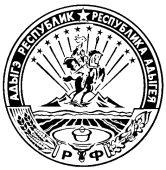 МИНИСТЕРСТВО ФИНАНСОВ РЕСПУБЛИКИ АДЫГЕЯП Р И К А Зот  23.10.2019                                                                                          №  111-Аг. МайкопВ соответствии с Законом Республики Адыгея от 6 августа 2015 года № 433 «О порядке и условиях осуществления ведомственного контроля за соблюдением трудового законодательства и иных нормативных правовых актов, содержащих нормы трудового права, в подведомственных организациях», Приказом Министерства финансов Республики Адыгея от 17 февраля 2016 года № 38-А «Об утверждении административного регламента Министерства финансов Республики Адыгея по исполнению государственной функции по осуществлению ведомственного контроля за соблюдением трудового законодательства и иных нормативных правовых актов, содержащих нормы трудового права, в подведомственных организациях»п р и к а з ы в а ю:1. Утвердить прилагаемый План проверок по осуществлению ведомственного контроля за соблюдением трудового законодательства и иных нормативных правовых актов, содержащих нормы трудового права, организаций подведомственных Министерству финансов Республики Адыгея в 2020 году.2. Отделу правовой и кадровой политики (Смыкова Т.А.) довести План проверок по осуществлению ведомственного контроля за соблюдением трудового законодательства и иных нормативных правовых актов, содержащих нормы трудового права до руководителя подведомственной организации.3. Контроль за исполнением настоящего приказа оставляю за собой.Утвержден приказомМинистерства финансов Республики Адыгея от 23.10.2019  № 111-АПлан проверокпо осуществлению ведомственного контроля за соблюдением трудового законодательства и иных нормативных правовых актов, содержащих нормы трудового права, организаций подведомственных Министерству финансов Республики Адыгея в 2020 годуНачальник отдела правовой и кадровой политики       ______________ Т.А. СмыковаОб утверждении Плана проверок по осуществлению ведомственного контроля за соблюдением трудового законодательства и иных нормативных правовых актов, содержащих нормы трудового права, организаций подведомственных Министерству финансов Республики Адыгея в 2020 годуМинистрД.З. Долев№ п/пНаименование подведомственной организации,  деятельность которой подлежит плановой проверкиМесто нахождения подведомственной организации, подлежащей плановой проверки(юридический и фактический адрес)Цель и основание проведения плановой проверкиДата начала и срок проведения плановой проверки, форма проверкиНаименование Министерства, осуществляющего конкретную плановую проверку,ответственный исполнитель1Государственное казенное учреждение Республики Адыгея «Централизованная бухгалтерия»Республика Адыгеяг. Майкоп ул. Пионерская, 199Соблюдение трудового законодательства и иных нормативных правовых актов, содержащих нормы трудового права, в подведомственной организации  в ходе проведения плановой проверки на основании приказа Министерства финансов Республики Адыгеяс 01.09.2020 г. по 20.09.2020 г.В форме - выездной проверкиМинистерство финансов Республики АдыгеяОтдел правовой и кадровой политики (Смыкова Т.А.)